Title (Arial 12 bold)Forename1 Name11,2*, Forename2 Name23 et Forename3 Name33 … (Arial 10 bold)Affiliation 1, Times New Roman, italics, 9 points,) Affiliation 2 … Affiliation 3 …    * contactperson@emailofcontactperson.fr AbstractLots of interesting things to read, highlights, results, with figures and tables. Text: Times New Roman 11 points, simple interlining).Your abstract can have two pages including figures/tables and references. 6 points space between paragraphs.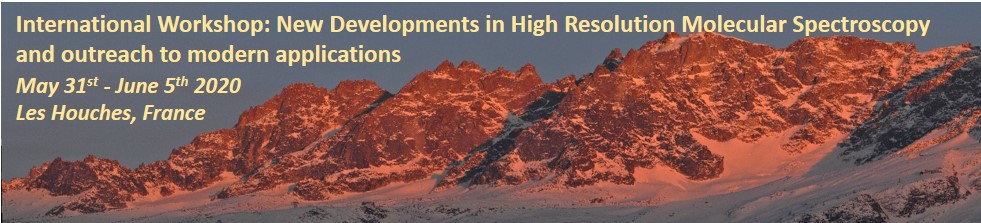 Fig. 1: my spectrum… Acknowledgments We thanks all its sponsors for their support. References [1] A. Man and A. Nother “Paper title”, J. Phys. X 5, pp. 622-628 (2014). 